Aprendo español e inglés fácil: Rutina diariaEspañolInglésEn tu idioma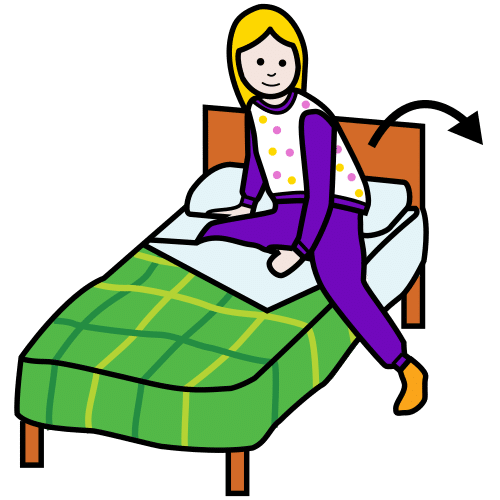 DespertarseWake upПрокинься.__________________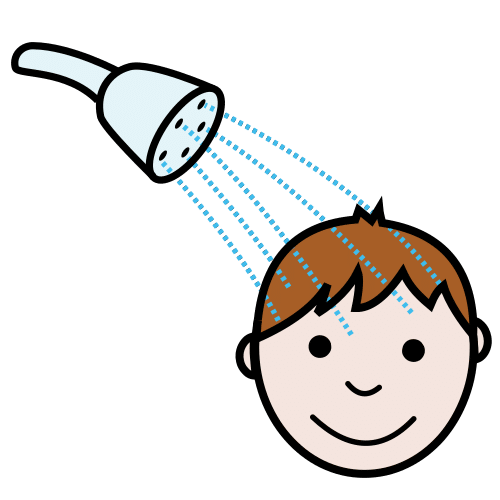 DucharseTake a showerДуш__________________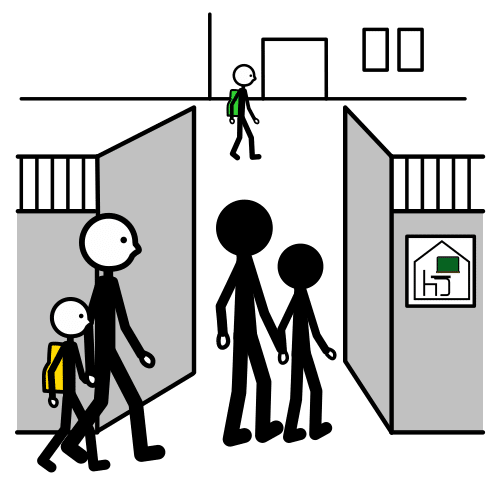 Ir a la escuelaGo to schoolХодити до школи__________________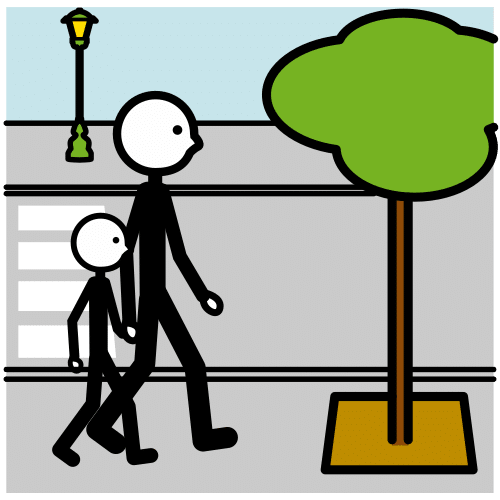 PasearGoing for a walkВийди на прогулянку.__________________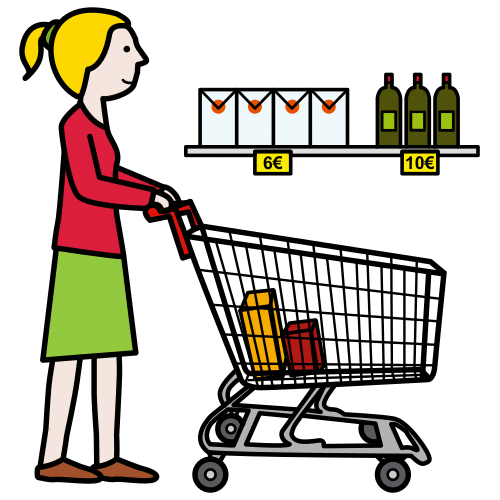 ComprarBuyКупувати__________________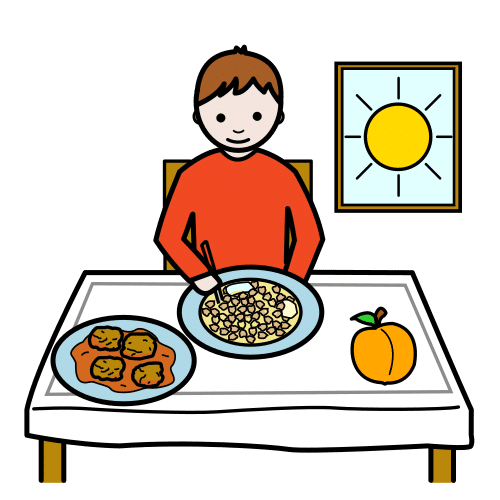 ComerEatїсти__________________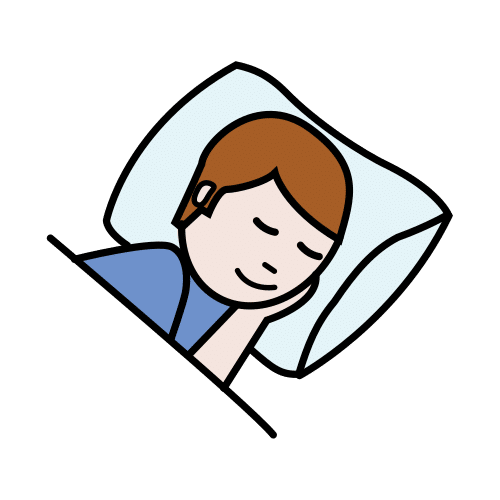 DormirSleepспати__________________